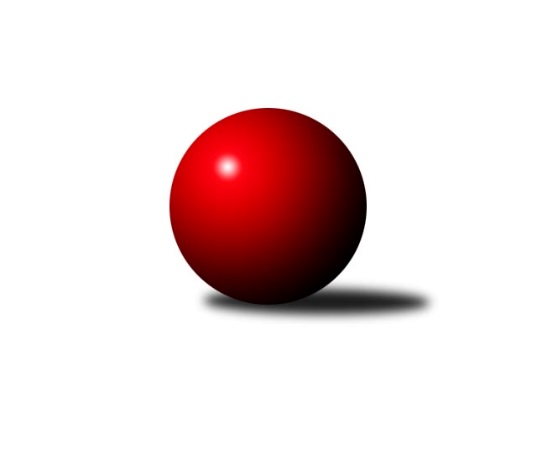 Č.6Ročník 2019/2020	11.10.2019Nejlepšího výkonu v tomto kole: 2592 dosáhlo družstvo: KK Kosmonosy BStředočeský krajský přebor I. třídy 2019/2020Výsledky 6. kolaSouhrnný přehled výsledků:KK Kosmonosy B	- TJ Sokol Kostelec nad Černými lesy A	6:2	2592:2499	8.0:4.0	11.10.TJ Sokol Kolín B	- KK Vlašim B	8:0	2397:2307	8.0:4.0	11.10.TJ Sokol Červené Pečky A	- TJ Kovohutě Příbram B	6:2	2559:2366	8.0:4.0	11.10.KK Jiří Poděbrady B	- TJ Sokol Tehovec B	3:5	2519:2540	5.5:6.5	11.10.KK SDS Sadská B	- TJ Sparta Kutná Hora B	5:3	2531:2417	7.0:5.0	11.10.Tabulka družstev:	1.	KK Kosmonosy B	6	6	0	0	37.0 : 11.0 	42.5 : 29.5 	 2562	12	2.	TJ Sokol Červené Pečky A	5	4	0	1	27.0 : 13.0 	35.5 : 24.5 	 2532	8	3.	KK SDS Sadská B	6	4	0	2	27.0 : 21.0 	45.5 : 26.5 	 2477	8	4.	TJ Sokol Benešov C	5	2	1	2	20.5 : 19.5 	34.0 : 26.0 	 2465	5	5.	TJ Kovohutě Příbram B	6	2	1	3	21.0 : 27.0 	35.0 : 37.0 	 2396	5	6.	TJ Sokol Tehovec B	6	2	1	3	18.5 : 29.5 	28.5 : 43.5 	 2412	5	7.	KK Jiří Poděbrady B	5	2	0	3	19.0 : 21.0 	32.5 : 27.5 	 2499	4	8.	KK Vlašim B	5	2	0	3	19.0 : 21.0 	29.0 : 31.0 	 2388	4	9.	TJ Sokol Kolín B	6	1	2	3	20.0 : 28.0 	29.0 : 43.0 	 2320	4	10.	TJ Sokol Kostelec nad Černými lesy A	5	1	1	3	17.0 : 23.0 	25.5 : 34.5 	 2468	3	11.	TJ Sparta Kutná Hora B	5	1	0	4	14.0 : 26.0 	23.0 : 37.0 	 2429	2Podrobné výsledky kola:	 KK Kosmonosy B	2592	6:2	2499	TJ Sokol Kostelec nad Černými lesy A	Hana Mlejnková	 	 209 	 206 		415 	 2:0 	 384 	 	188 	 196		František Zahajský	Jiří Řehoř	 	 231 	 222 		453 	 2:0 	 426 	 	218 	 208		Vítězslav Hampl	Vladislav Tajč *1	 	 191 	 202 		393 	 0:2 	 454 	 	222 	 232		Michal Brachovec	Ondrej Troják	 	 204 	 210 		414 	 1:1 	 426 	 	196 	 230		Martin Malkovský	Věroslav Řípa	 	 241 	 222 		463 	 1:1 	 410 	 	183 	 227		David Novák	Břetislav Vystrčil	 	 233 	 221 		454 	 2:0 	 399 	 	197 	 202		Miloslav Budskýrozhodčí: Tajč Vladislavstřídání: *1 od 51. hodu Jiří ŘehořNejlepší výkon utkání: 463 - Věroslav Řípa	 TJ Sokol Kolín B	2397	8:0	2307	KK Vlašim B	Jonatán Mensatoris	 	 231 	 186 		417 	 1:1 	 405 	 	209 	 196		Simona Kačenová	Dalibor Mierva	 	 205 	 185 		390 	 2:0 	 351 	 	174 	 177		Pavel Vykouk	Pavel Holoubek	 	 190 	 176 		366 	 2:0 	 358 	 	185 	 173		František Pícha	Jakub Vachta	 	 196 	 205 		401 	 1:1 	 391 	 	183 	 208		Luboš Zajíček	Ladislav Hetcl ml.	 	 218 	 188 		406 	 1:1 	 403 	 	203 	 200		Aleš Vykouk	Josef Mikoláš	 	 215 	 202 		417 	 1:1 	 399 	 	177 	 222		Miroslav Pessrrozhodčí: Mierva DaliborNejlepšího výkonu v tomto utkání: 417 kuželek dosáhli: Jonatán Mensatoris, Josef Mikoláš	 TJ Sokol Červené Pečky A	2559	6:2	2366	TJ Kovohutě Příbram B	Agaton Plaňanský ml.	 	 209 	 208 		417 	 0:2 	 441 	 	217 	 224		Petr Kříž	Karel Dvořák	 	 198 	 250 		448 	 2:0 	 378 	 	183 	 195		Václav Kodet	Jiří Plešingr	 	 201 	 198 		399 	 1:1 	 388 	 	212 	 176		Jaroslav Chmel	Pavel Kořínek	 	 184 	 227 		411 	 1:1 	 422 	 	219 	 203		Václav Šefl	Pavel Hietenbal	 	 210 	 217 		427 	 2:0 	 366 	 	197 	 169		Vladimír Pergl	Antonín Smrček	 	 228 	 229 		457 	 2:0 	 371 	 	189 	 182		Zdeněk Lukáš *1rozhodčí: Šebor Josefstřídání: *1 od 51. hodu Miloš BrenningNejlepší výkon utkání: 457 - Antonín Smrček	 KK Jiří Poděbrady B	2519	3:5	2540	TJ Sokol Tehovec B	Tomáš Zvoníček	 	 182 	 178 		360 	 0:2 	 419 	 	207 	 212		Tomáš Bílek	Jan Poláček	 	 213 	 231 		444 	 2:0 	 369 	 	201 	 168		Tomáš Vavřinec	Dušan Richter	 	 237 	 231 		468 	 1.5:0.5 	 448 	 	237 	 211		Jan Cukr	Vladimír Klindera	 	 201 	 206 		407 	 0:2 	 451 	 	229 	 222		Jan Volhejn	Ondřej Šustr	 	 203 	 218 		421 	 0:2 	 446 	 	213 	 233		Adéla Čákorová	Václav Anděl	 	 207 	 212 		419 	 2:0 	 407 	 	200 	 207		Jiří Chaloupkarozhodčí: Gütterová PetraNejlepší výkon utkání: 468 - Dušan Richter	 KK SDS Sadská B	2531	5:3	2417	TJ Sparta Kutná Hora B	Jaroslav Hojka	 	 211 	 207 		418 	 2:0 	 365 	 	200 	 165		Jiří Kavalír	Jan Renka ml.	 	 207 	 219 		426 	 2:0 	 312 	 	150 	 162		Martin Vaněk	Miloš Lédl	 	 203 	 215 		418 	 0:2 	 464 	 	220 	 244		Vojtěch Bulíček	Marie Šturmová	 	 190 	 223 		413 	 1:1 	 433 	 	214 	 219		Lenka Klimčáková	Jan Suchánek	 	 202 	 202 		404 	 0:2 	 413 	 	205 	 208		Jiří Halfar	Jan Svoboda	 	 224 	 228 		452 	 2:0 	 430 	 	218 	 212		Václav Puflerrozhodčí: Svoboda JanNejlepší výkon utkání: 464 - Vojtěch BulíčekPořadí jednotlivců:	jméno hráče	družstvo	celkem	plné	dorážka	chyby	poměr kuž.	Maximum	1.	Karel Drábek 	TJ Sokol Benešov C	445.13	300.4	144.8	3.5	4/4	(515)	2.	David Novák 	TJ Sokol Kostelec nad Černými lesy A	444.00	299.3	144.8	3.5	4/4	(464)	3.	Věroslav Řípa 	KK Kosmonosy B	444.00	299.5	144.5	2.0	1/1	(463)	4.	Břetislav Vystrčil 	KK Kosmonosy B	441.40	301.4	140.0	6.4	1/1	(485)	5.	Jaroslav Kazda 	KK Jiří Poděbrady B	441.25	297.3	144.0	4.8	4/4	(468)	6.	Jiří Řehoř 	KK Kosmonosy B	435.40	298.2	137.2	5.4	1/1	(457)	7.	Pavel Zimmerhakl 	KK Kosmonosy B	433.00	306.0	127.0	9.0	1/1	(447)	8.	Dušan Richter 	KK Jiří Poděbrady B	429.50	302.5	127.0	6.8	3/4	(473)	9.	Karel Dvořák 	TJ Sokol Červené Pečky A	429.00	292.3	136.8	5.8	4/4	(462)	10.	Antonín Smrček 	TJ Sokol Červené Pečky A	428.50	297.3	131.3	6.4	4/4	(457)	11.	Petra Gütterová 	KK Jiří Poděbrady B	428.00	289.0	139.0	3.0	3/4	(442)	12.	Pavel Hietenbal 	TJ Sokol Červené Pečky A	427.63	290.5	137.1	4.3	4/4	(477)	13.	Agaton Plaňanský  ml.	TJ Sokol Červené Pečky A	426.63	302.4	124.3	5.8	4/4	(458)	14.	Jan Renka  ml.	KK SDS Sadská B	426.17	293.7	132.5	5.4	4/4	(466)	15.	Ondrej Troják 	KK Kosmonosy B	424.40	295.0	129.4	6.6	1/1	(472)	16.	Petr Kříž 	TJ Kovohutě Příbram B	421.50	292.0	129.5	6.8	4/5	(451)	17.	Michal Brachovec 	TJ Sokol Kostelec nad Černými lesy A	421.25	287.3	134.0	5.6	4/4	(454)	18.	Jan Volhejn 	TJ Sokol Tehovec B	420.50	294.2	126.3	7.5	3/3	(451)	19.	Ladislav Kalous 	TJ Sokol Benešov C	419.88	295.8	124.1	5.3	4/4	(471)	20.	Jan Poláček 	KK Jiří Poděbrady B	419.75	300.3	119.5	7.0	4/4	(444)	21.	Pavel Vojta 	KK Vlašim B	419.33	279.3	140.0	7.7	2/3	(443)	22.	Václav Pufler 	TJ Sparta Kutná Hora B	418.83	294.0	124.8	7.8	3/4	(425)	23.	Martin Malkovský 	TJ Sokol Kostelec nad Černými lesy A	418.67	289.8	128.8	7.0	3/4	(434)	24.	Jan Svoboda 	KK SDS Sadská B	418.44	294.3	124.1	7.1	3/4	(452)	25.	Pavel Kořínek 	TJ Sokol Červené Pečky A	418.38	288.6	129.8	5.6	4/4	(439)	26.	Jan Cukr 	TJ Sokol Tehovec B	417.61	287.1	130.6	6.3	3/3	(448)	27.	Lenka Klimčáková 	TJ Sparta Kutná Hora B	416.75	294.4	122.4	6.6	4/4	(433)	28.	Marie Šturmová 	KK SDS Sadská B	416.50	287.8	128.8	7.3	4/4	(447)	29.	Václav Šefl 	TJ Kovohutě Příbram B	416.10	294.9	121.2	6.3	5/5	(438)	30.	Jonatán Mensatoris 	TJ Sokol Kolín B	415.50	286.5	129.0	5.4	4/4	(447)	31.	Hana Mlejnková 	KK Kosmonosy B	415.00	295.4	119.6	8.0	1/1	(431)	32.	Simona Kačenová 	KK Vlašim B	414.89	293.0	121.9	9.4	3/3	(430)	33.	Jiří Miláček 	KK SDS Sadská B	414.50	289.9	124.6	5.8	4/4	(455)	34.	Václav Pufler 	TJ Sparta Kutná Hora B	414.13	280.9	133.3	5.9	4/4	(430)	35.	Jaroslav Hojka 	KK SDS Sadská B	412.92	286.2	126.8	5.8	4/4	(465)	36.	Miloš Lédl 	KK SDS Sadská B	412.67	298.9	113.8	6.7	3/4	(442)	37.	Adéla Čákorová 	TJ Sokol Tehovec B	412.50	288.5	124.0	9.8	3/3	(446)	38.	Tomáš Vavřinec 	TJ Sokol Tehovec B	412.00	286.7	125.3	8.0	2/3	(434)	39.	Jiří Šafránek 	KK Jiří Poděbrady B	411.67	290.3	121.3	9.3	3/4	(428)	40.	Vladimír Klindera 	KK Jiří Poděbrady B	411.63	288.1	123.5	6.8	4/4	(442)	41.	Ladislav Hetcl  st.	TJ Sokol Kolín B	411.33	282.3	129.0	5.3	3/4	(420)	42.	Karel Hašek 	TJ Sokol Benešov C	411.25	287.8	123.5	7.6	4/4	(438)	43.	Jiří Řehoř 	KK Kosmonosy B	411.00	303.0	108.0	12.0	1/1	(411)	44.	Vladislav Tajč 	KK Kosmonosy B	411.00	307.0	104.0	11.0	1/1	(411)	45.	Tomáš Bílek 	TJ Sokol Tehovec B	407.50	290.0	117.5	7.5	2/3	(419)	46.	Jiří Halfar 	TJ Sparta Kutná Hora B	407.25	288.0	119.3	8.5	4/4	(423)	47.	Jaroslav Chmel 	TJ Kovohutě Příbram B	406.80	282.3	124.5	6.4	5/5	(437)	48.	Ondřej Majerčík 	KK Kosmonosy B	405.67	283.3	122.3	6.3	1/1	(408)	49.	Luboš Zajíček 	KK Vlašim B	404.67	292.0	112.7	10.7	3/3	(428)	50.	Jiří Plešingr 	TJ Sokol Červené Pečky A	402.25	288.0	114.3	9.6	4/4	(425)	51.	Patrik Matějček 	TJ Sokol Kostelec nad Černými lesy A	402.00	277.2	124.8	7.2	3/4	(423)	52.	Dalibor Mierva 	TJ Sokol Kolín B	400.67	284.2	116.5	7.2	4/4	(424)	53.	Miroslav Pessr 	KK Vlašim B	400.33	289.3	111.0	8.0	3/3	(415)	54.	Aleš Vykouk 	KK Vlašim B	399.67	289.3	110.3	11.3	3/3	(408)	55.	Jiří Chaloupka 	TJ Sokol Tehovec B	399.39	276.1	123.3	8.2	3/3	(407)	56.	Ondřej Šustr 	KK Jiří Poděbrady B	399.00	288.3	110.8	9.0	4/4	(421)	57.	Miloslav Budský 	TJ Sokol Kostelec nad Černými lesy A	398.38	278.1	120.3	7.3	4/4	(417)	58.	Václav Kodet 	TJ Kovohutě Příbram B	397.60	283.9	113.7	11.1	5/5	(422)	59.	Karel Palát 	TJ Sokol Benešov C	393.50	278.0	115.5	10.3	4/4	(421)	60.	Miloslav Dlabač 	TJ Sokol Tehovec B	389.00	285.0	104.0	12.5	2/3	(397)	61.	František Pícha 	KK Vlašim B	388.67	277.8	110.8	12.5	3/3	(419)	62.	Jan Suchánek 	KK SDS Sadská B	384.67	274.7	110.0	12.3	3/4	(404)	63.	Josef Matoušek 	TJ Sokol Benešov C	383.25	266.8	116.5	10.1	4/4	(410)	64.	Pavel Holoubek 	TJ Sokol Kolín B	380.67	287.7	93.0	17.2	3/4	(414)	65.	Jiří Kavalír 	TJ Sparta Kutná Hora B	380.33	277.3	103.0	9.7	3/4	(393)	66.	Vladimír Pergl 	TJ Kovohutě Příbram B	366.75	261.5	105.3	12.5	4/5	(369)	67.	Martin Vaněk 	TJ Sparta Kutná Hora B	355.00	250.5	104.5	13.8	4/4	(401)	68.	Rudolf Zborník 	TJ Sokol Kolín B	339.33	245.0	94.3	15.0	3/4	(348)		František Tesař 	TJ Sparta Kutná Hora B	521.00	324.0	197.0	1.0	1/4	(521)		Jaroslav Čermák 	TJ Sparta Kutná Hora B	497.00	315.0	182.0	1.0	1/4	(497)		Vojtěch Bulíček 	TJ Sparta Kutná Hora B	434.50	292.5	142.0	5.5	2/4	(464)		Ladislav Hetcl  ml.	TJ Sokol Kolín B	425.67	284.0	141.7	4.7	1/4	(453)		Václav Anděl 	KK Jiří Poděbrady B	419.00	284.0	135.0	3.0	1/4	(419)		Milena Čapková 	TJ Kovohutě Příbram B	414.50	286.2	128.3	4.8	3/5	(432)		Miroslav Drábek 	TJ Sokol Benešov C	412.50	284.3	128.3	6.5	2/4	(420)		Ladislav Žebrakovský 	TJ Sokol Benešov C	410.50	272.5	138.0	10.5	2/4	(435)		Vladislav Pessr 	KK Vlašim B	406.67	283.3	123.3	8.7	1/3	(431)		Veronika Šatavová 	TJ Sokol Kostelec nad Černými lesy A	406.00	274.0	132.0	4.0	2/4	(409)		Vítězslav Hampl 	TJ Sokol Kostelec nad Černými lesy A	403.50	284.5	119.0	8.5	2/4	(426)		Josef Mikoláš 	TJ Sokol Kolín B	399.50	287.8	111.8	12.0	2/4	(441)		Miroslav Šplíchal 	TJ Sokol Kostelec nad Černými lesy A	394.25	289.3	105.0	9.0	2/4	(408)		Jan Šafránek 	KK Jiří Poděbrady B	394.00	280.0	114.0	7.0	1/4	(394)		Natálie Krupková 	TJ Sokol Kolín B	393.00	286.0	107.0	11.0	1/4	(393)		Lukáš Vacek 	TJ Sokol Kolín B	391.50	287.5	104.0	8.8	2/4	(407)		František Zahajský 	TJ Sokol Kostelec nad Černými lesy A	384.00	277.0	107.0	12.0	1/4	(384)		Zdeněk Lukáš 	TJ Kovohutě Příbram B	381.67	274.3	107.3	12.3	3/5	(433)		Jakub Vachta 	TJ Sokol Kolín B	374.25	265.0	109.3	13.0	2/4	(401)		Luboš Trna 	KK Vlašim B	363.00	267.0	96.0	12.5	1/3	(374)		Tomáš Zvoníček 	KK Jiří Poděbrady B	360.00	249.0	111.0	10.0	1/4	(360)		Klára Světlá 	TJ Sokol Tehovec B	356.00	253.0	103.0	15.0	1/3	(356)		Pavel Vykouk 	KK Vlašim B	351.00	253.0	98.0	17.0	1/3	(351)		Lubomír Mareček 	TJ Sokol Kolín B	348.00	255.0	93.0	11.0	1/4	(348)		Miloš Brenning 	TJ Kovohutě Příbram B	337.00	272.0	65.0	25.0	1/5	(337)		Marek Čejka 	TJ Sokol Kolín B	296.00	237.0	59.0	24.0	1/4	(296)Sportovně technické informace:Starty náhradníků:registrační číslo	jméno a příjmení 	datum startu 	družstvo	číslo startu5052	Vítězslav Hampl	11.10.2019	TJ Sokol Kostelec nad Černými lesy A	2x2658	František Zahajský	11.10.2019	TJ Sokol Kostelec nad Černými lesy A	1x
Hráči dopsaní na soupisku:registrační číslo	jméno a příjmení 	datum startu 	družstvo	24374	Tomáš Zvoníček	11.10.2019	KK Jiří Poděbrady B	Program dalšího kola:7. kolo18.10.2019	pá	17:00	TJ Kovohutě Příbram B - KK Jiří Poděbrady B	18.10.2019	pá	17:00	TJ Sokol Tehovec B - TJ Sokol Kostelec nad Černými lesy A				KK Kosmonosy B - -- volný los --	18.10.2019	pá	17:00	KK Vlašim B - TJ Sokol Červené Pečky A	18.10.2019	pá	17:00	TJ Sparta Kutná Hora B - TJ Sokol Kolín B	18.10.2019	pá	17:00	TJ Sokol Benešov C - KK SDS Sadská B	Nejlepší šestka kola - absolutněNejlepší šestka kola - absolutněNejlepší šestka kola - absolutněNejlepší šestka kola - absolutněNejlepší šestka kola - dle průměru kuželenNejlepší šestka kola - dle průměru kuželenNejlepší šestka kola - dle průměru kuželenNejlepší šestka kola - dle průměru kuželenNejlepší šestka kola - dle průměru kuželenPočetJménoNázev týmuVýkonPočetJménoNázev týmuPrůměr (%)Výkon2xDušan RichterPoděbrady B4681xAntonín SmrčekČervené Pečky A111.214571xVojtěch BulíčekKutná Hora B4642xVěroslav ŘípaKosmonosy B110.814633xVěroslav ŘípaKosmonosy B4632xDušan RichterPoděbrady B110.524681xAntonín SmrčekČervené Pečky A4571xVojtěch BulíčekKutná Hora B109.574641xMichal BrachovecKostelec nČl A4543xKarel DvořákČervené Pečky A109.024482xBřetislav VystrčilKosmonosy B4541xMichal BrachovecKostelec nČl A108.66454